Vlada Crne Gore                                                                                                                             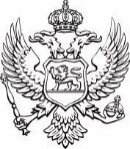 Ministarstvo ekonomskog razvoja i turizma                      Služba za pravne poslove, finansije i tehničku podršku Spisak zarada javnih funkcionera Ministarstva ekonomskog razvoja i turizma – Septembar 2022. god.Ime i prezimeFunkcijaNeto iznos (€)Bruto iznos (€)Goran ĐurovićMinistar1.903,342.561,65Damir DavidovićDržavni sekretar1.578,872.094,76Armend MillaDržavni sekretar1.473,121.942,61Dragana JovićSekretar1.203,341.554,43Marko VukaševićGeneralni direktor1.217,931.575,43Aleksandra Gardašević-SlavuljicaGeneralni direktor1.281,191.666,46Olivera VukajlovićGeneralni direktor1.183,871.526,42Jasna BožovićGeneralni direktor1.188,731.533,42Jelena Janković-KostićGeneralni direktor1.179,001.519,42Renata MilutinovićGeneralni direktor1.239,831.606,94Marjan MilačićGeneralni direktor1.174,131.512,41